Образец тезисов доклада:Рекомендации по написанию текста тезисов доклада:Тезисы должны быть краткими (не более двух страниц) и в основном отражать подтвержденные результаты исследований и обобщать материал. Иллюстративный материал в тезисы не включают — важнейшие данные приводятся в текстовой форме.Тезисы имеют четкую структуру, в которой выделены:- вступление. Содержит информацию об актуальности и новизне. Автору необходимо ответить на два основных вопроса: «О чем будет доклад?» и «Заинтересует ли сказанное слушателей или читателей?». Никаких лишних сведений быть не должно. - основной текст. Эта часть включает примеры и доказательства выдвинутых теорий или посвящается раскрытию сущности проделанной работы.- заключение. Подытоживает сообщение и акцентирует внимание на новизне и уникальности проделанной работы, наметить перспективы дальнейших исследований.Реквизиты для оплаты оргвзноса:«Федеральное государственное автономное образовательное учреждение высшего образования «Сибирский федеральный университет»ИНН/КПП  2463011853/246301001660041, г. Красноярск, пр. Свободный, 79ОГРН 1022402137460ОКАТО 04401371000 ОКТМО 0470100Платежные реквизитыр/с 40503810000340000002в Ф-л банка ГПБ (АО) «Восточно-Сибирский»к/с 30101810100000000877БИК  040407001 ОКПО 02067876Назначение платежа: оргвзнос за участие в конференции «Проблемы современной экономики» ФИО (участника).После оплаты оргвзноса необходимо выслать на электронный  адрес  секретаря оргкомитета конференцииpse-conf@sfu-kras.ruкопию квитанции об оплате.Министерство науки и высшего образования РФСибирский федеральный университетИнститут экономики, управления и природопользованияXXVI Межрегиональная научно-практическая конференция студентов и аспирантов экономических специальностей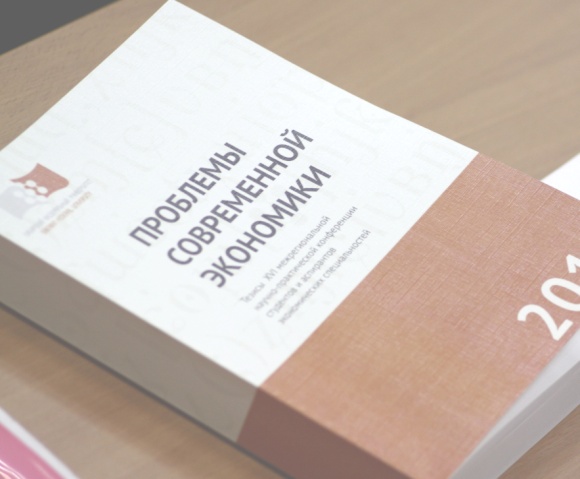 «ПРОБЛЕМЫ СОВРЕМЕННОЙ ЭКОНОМИКИ»ИНФОРМАЦИОННОЕ СООБЩЕНИЕКрасноярск24 апреля 2020 г.УВАЖАЕМЫЕ КОЛЛЕГИ!Институт экономики, управления и природопользования Сибирского федерального университета приглашает студентов и аспирантов экономических специальностей принять участие в XXVI Межрегиональной научно-практической конференции «Проблемы современной экономики», которая будет проводиться 24 апреля 2020 года. Перед началом работы конференции планируется издание сборника материалов в электронном виде.Основные направления  работы конференции:теоретические и практические проблемы экономических отношений и финансовая грамотность населения;современные проблемы теории и практики менеджмента и маркетинга организаций;актуальные проблемы финансов и экономическая безопасность;актуальные вопросы бухгалтерского учета, анализа и аудита;социально-экономическое развитие территорий и рациональное природопользование;цифровизация экономики: проблемы и решения;управление человеческим потенциалом.Требования к оформлению заявки и тезисовДля участия в конференции необходимо до 18 марта 2020 г. пройти регистрацию посредством заполнения электронной формы по ссылке https://forms.gle/M653anucCzsMGvmq9. При регистрации необходимо прикрепить текст тезисов доклада.Объем текста тезисов доклада, включая заголовки, аннотацию, ключевые слова и необходимую справочную информацию, не должен превышать две (2) страницы! Гарнитура  Times New Roman, кегль - 12, интервал - 1,0. Поля: левое и правое – 2,0 см.; верхнее и нижнее – 2,0 см. Тезисы должны быть набраны в редакторе Microsoft Word (форматы: .rtf, .doc, .docx) и представлены в электронном и печатном виде в отдельных файлах (листах). Оргкомитет  оставляет за собой право отклонения неверно оформленных тезисов. Тезисы доклада печатаются в авторской редакции. Список использованной литературы в тезисах не приводится. Материалы, присланные участниками конференции, проходят экспертизу, которая осуществляется жюри секций конференции по следующим критериям: новизна и актуальность исследования; соответствие полученных результатов поставленным задачам; степень проработанности тематики и объем фактического материала; возможность практического применения/внедрения. Результаты экспертизы сообщаются авторам по электронной почте. Материалы, не прошедшие экспертизу, не публикуются. Тезисы не рецензируются, причины отказа участникам не сообщаются. Организационный взнос и порядок оплаты участия в конференцииВсем участникам конференции необходимо до 29 марта 2020 года оплатить оргвзнос в размере 500 рублей за каждую публикацию. Оплаченный оргвзнос не подлежит возврату. Рекомендуем оплачивать оргвзнос только после получения от оргкомитета уведомления по электронной почте о результатах экспертизы представленных материалов. Основанием получения сборника материалов конференции является квитанция об оплате организационного взноса. После оплаты оргвзноса необходимо выслать на электронный адрес секретаря оргкомитета конференции pse-conf@sfu-kras.ru копию квитанции об оплате. Оргкомитет оставляет за собой право отказать в публикации участникам, не оплатившим оргвзнос.По итогам работы секций конференции участники, сделавшие лучшие доклады, награждаются дипломами и призами по решению членов жюри.  Иногородним участникам конференции  необходимо до 6 апреля 2019 года сообщить о своем прибытии и необходимости бронирования гостиницы в оргкомитет.Наш адрес: 660041, г. Красноярск, пр. Свободный, 79, СФУ, ИЭУиП, ауд. 33-08.Контактный телефон: (391) 206-20-85  Секретарь оргкомитета конференции – Козяева Дарья АлексеевнаЭлектронная почта: pse-conf@sfu-kras.ruПути решения проблем сбалансированности местных бюджетовАндреева Т.А., 5 курс, ИЭУиП СФУНаучный руководитель - Гордеева Т.В., канд. экон. наук,  доцентАннотация: (не более 2-3 предложений)Ключевые слова: (не более 5 слов)(текст тезисов доклада)